Opole 29.05.2024Remont elektrohydraulicznego czerpaka dwułupinowego HLD 4000-3Zakres prac:Remont siłownikówprzegląd i regeneracja tłoczysk oraz cylindrów, ewentualne nałożenie nowej powłoki i honowaniewymiana uszczelnień pakietowych tłoka, wymiana uszczelnień cylindrawymiana hydraulicznych złączek i uszczelnieńmodernizacja dławnic, wykonanie nowych dławnic i montażwymiana uszczelnień dławnic przegląd spoin spawanych, badania nieniszczącepreferowane uszczelnienia firmy FREUDENBERGRemont hydrogeneratora typ: PARKER 50 ( po wykonanym remoncie pompy sporządzenie raportu wraz z diagnostyką)Remont silnika elektrycznego SIEMENS 1LG4186-4AA61-ZLikwidacja wszystkich nieszczelnościWymiana filtrówWymiana wszystkich połączeń elastycznychPrzegląd wszystkich zaworów bezpieczeństwa, zwrotnych, dławiących (kontrola nastaw)Wymiana zamków hydraulicznychKontrola czujników ciśnieniaMycie zbiornika olejuKontrola sworzni zawiesia, cięgła, łupiny oraz kontrola gniazd (wykonanie pomiarów zużycia) Przegląd czerpaka ( uszkodzenia mechaniczne elementów, pęknięcia itp.)ŁupinyCięgłaLemiesze łupin KorpusuW razie konieczności spawania wymagany jest spawacz z uprawnieniami UDT.Piaskowanie czerpaka, malowanie farbą zabezpieczającąUdrożnienie kanałów smarujących sworznieWymiana oleju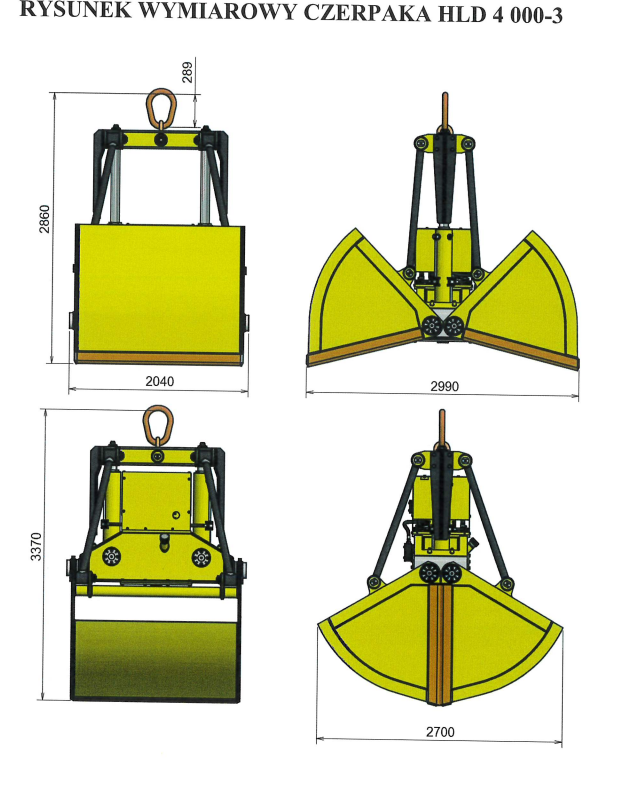 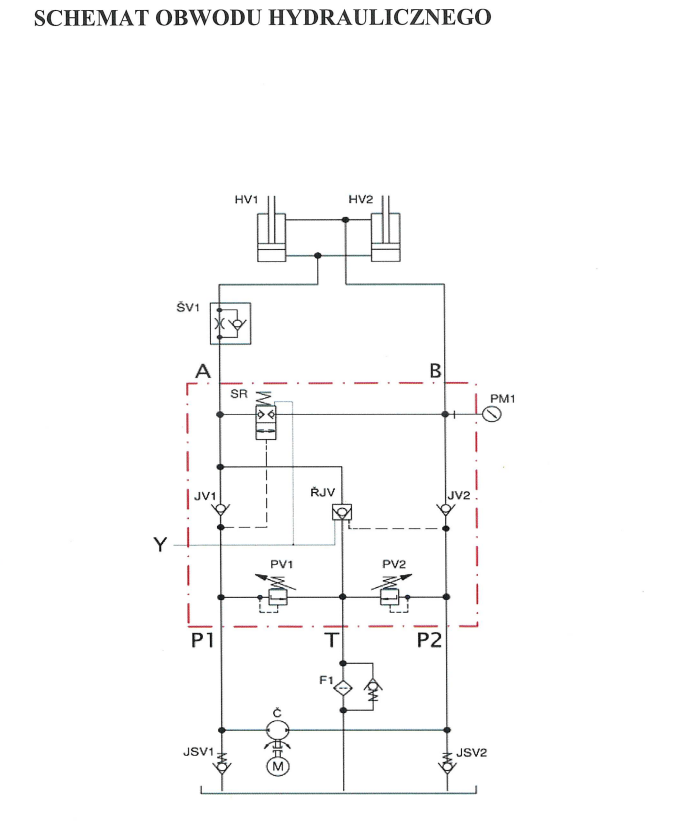 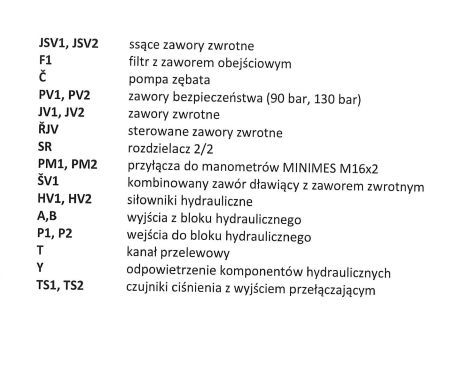 